Publicado en España el 02/06/2023 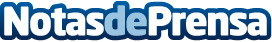 La ecologización es la clave del éxito empresarial en 2023 por SOS PLANETASer ecológico es más accesible que nunca para las empresas. El cambio climático mundial ha hecho que los incentivos a la energía verde sean más importantes que nunca para las empresas. Los gobiernos se han puesto manos a la obra y ahora ofrecen estos incentivos para animar a las empresas a reducir su consumo de energía y a ser más sosteniblesDatos de contacto:SOS PLANETALa ecologización es la clave del éxito empresarial en 2023624 02 60 62Nota de prensa publicada en: https://www.notasdeprensa.es/la-ecologizacion-es-la-clave-del-exito Categorias: Internacional Nacional Ecología Sostenibilidad Sector Energético http://www.notasdeprensa.es